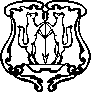 АДМИНИСТРАЦИЯ ГОРОДА ЕНИСЕЙСКАКрасноярского краяПОСТАНОВЛЕНИЕ25 января 2019 года                                г. Енисейск                                         № 12 - пО внесении изменений в постановление от 23.01.2018 № 13-п «О создании  муниципальной антитеррористической группы  города Енисейска антитеррористической комиссии Красноярского края»       В соответствии с  Федеральными законами от 06.03.2006 № 35-ФЗ «О противодействии терроризму», от 06.10.2003 № 131-ФЗ «Об общих принципах организации местного самоуправления в Российской Федерации», руководствуясь п. 7.1 ст. 5, ст. 43 Устава города Енисейска ПОСТАНОВЛЯЮ:Внести следующие изменения в постановление от 23.01.2018 № 13-п «О создании  муниципальной антитеррористической группы  города Енисейска антитеррористической комиссии Красноярского края»: Состав муниципальной антитеррористической группы города Енисейска  утвердить согласно приложению № 1 к настоящему постановлению.Приложение № 1 к постановлению от 23.01.2018 № 13-п «О создании  муниципальной антитеррористической группы  города Енисейска антитеррористической комиссии Красноярского края» считать утратившим силу.Контроль за выполнением постановления оставляю за собой.Постановление вступает в силу со дня подписания и подлежит размещению в разделе «Профилактика терроризма и экстремизма» официального интернет-портала органов местного самоуправления города Енисейска: www.eniseysk.com.                                                                                        Глава города                                                                                           В.В. НикольскийКушаков Евгений Васильевичтел. 8(39195) 2-27-98Приложение № 1к постановлению                                                                                           от 25.01.2019  № 12 -пСОСТАВмуниципальной антитеррористической группы города Енисейска антитеррористической комиссии Красноярского краяНикольский Валерий Викторович- глава города, руководитель МАГ АТКзаместитель главы города - заместитель руководителя МАГ  АТКДементьев Сергей Николаевич- начальник межмуниципального отдела МВД России «Енисейский» - заместитель руководителя МАГ АТККушаков Евгений Васильевич - главный специалист по вопросам ГО, ЧС и ОПБ – секретарь МАГ АТКЧлены группы:Ермаков Александр Васильевич- начальник ФГКУ 13-отряд ФПСШилов Владимир Павлович - начальник отдела военного комиссариата                 Красноярского края по городу Енисейску, и Енисейскому районуЗверев Андрей Викторович - начальник ФКУ «Тюрьма №2»Мезенцев Василий Васильевич- начальник ПЦО в г. Енисейске ОВО  по г. Лесосибирску – филиалу ФГКУ УВО ВНГ России по Красноярскому краюШмик Дмитрий Александрович -  начальник МКУ «Службы муниципального заказа г. Енисейска»Арутюнян Владимир Арменакович- главный врач КГБУЗ «Енисейская РБ»Помалейко Надежда  Геннадьевна- начальник отдела экономического развития, предпринимательской деятельности и торговлиЗолотоверх Марина Юрьевна- начальник отдела правовой работы и муниципального контроля администрации городаРуднев Юрий Николаевич - руководитель МКУ «Управление образования г. Енисейска»Ким Зоя Анатольевна - руководитель МКУ «Управление культуры, туризма, спорта и молодежной политики г. Енисейска»-представитель Енисейской межрайонной  прокуратуры  (по согласованию)-представитель отделения  в г. Лесосибирске РУ ФСБ РФ по Красноярскому краю (по согласованию)